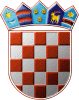         REPUBLIKA HRVATSKAOSJEČKO-BARANJSKA ŽUPANIJA
KLASA: 112-03/23-01/26URBROJ:2158-109-02-23-9Ernestinovo, 12. prosinca 2023.g.Temeljem članka 50. stavka 11. Statuta dječjeg vrtića Ogledalce Ernestinovo, KLASA: 012-03/22-01/2, URBROJ:2158-109-02-22-1, od 19. srpnja 2022. godine te članka 26. stavka 7. Zakona o predškolskom odgoju i obrazovanju (NN, broj NN 10/97, 107/07, 94/13, 98/19 i 57/22), Upravno vijeće Dječjeg vrtića Ogledalce na 49. sjednici održanoj  12 . prosinca 2023.g., na temelju prijedloga ravnateljice, donosiODLUKU O IZBORU KANDIDATA ODGOJITELJ/ICA NA ODREĐENO VRIJEMEI.Zasniva se radni odnos na određeno vrijeme, do 5 mjeseci s nestručnom zamjenom, za radno mjesto odgojitelj/ica na određeno vrijeme, uz probni rad od jednog mjeseca - puno radno vrijeme – 1 izvršitelj (m/ž) sa sljedećim kandidatom:1. Doroteja Eškutić, mag. educ. philol. croat.II.Upravno vijeće jednoglasno prihvaća prijedlog ravnateljice za zasnivanje radnog odnosa temeljem natječaja objavljenog na stranicama Hrvatskog zavoda za zapošljavanje, te mrežnim stranicama i oglasnoj ploči Dječjeg vrtića Ogledalce od dana 21. studenog 2023. godine za radno mjesto kako je navedeno u točki  I. ove Odluke.III.Temeljem članka 57. Statuta Dječjeg vrtića Ogledalce Ernestinovo, ravnateljica Dječjeg vrtića će s kandidatkinjom iz točke I. sklopiti Ugovor o radu.IV.Ostali kandidati koju su sudjelovali u natječaju, a s kojima nije zasnovan radni odnos, mogu izjaviti prigovor čelniku tijela.V.Ova Odluka je konačna i stupa na snagu danom donošenja.Predsjednik Upravnog vijećaDamir Matković, mag. iur.O tome obavijest:1.	na mrežnoj stranici vrtića2.          pismohrana3.          oglasna ploča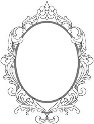 DJEČJI VRTIĆ OGLEDALCEERNESTINOVO